ПРИЛОЖЕНИЕ № 1к постановлению администрации Муниципального образования город Ирбит от  27.08.2015 года № 1359ПОЛОЖЕНИЕо Координационном совете по инвестициям в Муниципальном образовании город Ирбит ОБЩИЕ ПОЛОЖЕНИЯКоординационный совет по инвестициям в Муниципальном образовании город Ирбит (далее – Совет) создается с целью создания благоприятных условий для реализации инвестиционных проектов и привлечения инвестиций в Муниципальное образование город Ирбит.  Совет является постоянно действующим совещательным органом, осуществляющим функции по формированию координационной деятельности органов местного самоуправления Муниципального образования город Ирбит по привлечению инвестиций и стимулированию инвестиционной деятельности.  Совет в своей деятельности руководствуется Конституцией Российской Федерации, федеральными законами, нормативными правовыми актами Свердловской области, нормативными правовыми актами Муниципального образования город Ирбит, а также настоящим Положением. При осуществлении своей деятельности Совет взаимодействует с органами местного самоуправления Муниципального образования город Ирбит, с исполнительными органами государственной власти Свердловской области, организациями всех форм собственности и физическими лицами.2. ОСНОВНЫЕ НАПРАВЛЕНИЯ ДЕЯТЕЛЬНОСТИ СОВЕТА    2.1. С целью формирования единой инвестиционной политики на территории Муниципального образования город Ирбит, отвечающей целям и приоритетам социально-экономического развития территории муниципального образования в соответствии с действующим законодательством, Совет осуществляет:     1) координацию взаимодействия субъектов инвестиционной деятельности с органами местного самоуправления муниципального образования;    2) выдвижение и поддержку инвестиционных инициатив и инициатив в области развития малого и среднего предпринимательства;3) выработку рекомендаций и предложений в сфере инвестиционной политики и социально-экономического развития Муниципального образования город Ирбит;4) привлечение граждан, общественных объединений и представителей средств массовой информации к обсуждению вопросов, касающихся инвестиционной деятельности.            5) привлечение субъектов малого и среднего предпринимательства к участию в мероприятиях в сфере развития инвестиционной деятельности.6) внесение предложений по корректировке инвестиционного паспорта Муниципального образования город Ирбит;7) рассмотрение и внесение предложений по следующим вопросам:- о предоставлении налоговых преференций субъектам инвестиционной деятельности;- о развитии муниципально-частного партнерства на территории муниципального образования;- о механизмах привлечения инвестиционных ресурсов на территорию Муниципального образования город Ирбит;- о потенциально возможных к реализации на территории Муниципального образования город Ирбит инвестиционных объектах;- о системе мер муниципальной поддержки и стимулирования инвестиционной деятельности;- об устранении административных барьеров при осуществлении инвестиционной деятельности;8) взаимодействие с промышленными предприятиями, организациями, реализующими программы развития и осуществляющими хозяйственную деятельность на территории Муниципального образования город Ирбит;9) принятие решений о сопровождении инвестиционного проекта и выработка рекомендаций о назначении куратора инвестиционного проекта из числа сотрудников администрации Муниципального образования город Ирбит, в рамках полномочий которого реализуется инвестиционный проект.3. ПОЛНОМОЧИЯ СОВЕТА3.1. Совет имеет право:1) создавать рабочие группы, привлекать для работы в них специалистов для решения актуальных вопросов, отнесенных к компетенции Совета;2) в установленном порядке вносить на рассмотрение органов местного самоуправления проекты муниципальных нормативных правовых актов по вопросам развития инвестиционной деятельности;3) обсуждать проекты муниципальных нормативных правовых актов по вопросам развития инвестиционной деятельности;   4) участвовать в подготовке и проведении конференций, «круглых столов» и иных мероприятий представителей субъектов инвестиционной деятельности;   5) запрашивать информацию, необходимую для обеспечения выполнения функций и реализации полномочий Совета, у органов государственной власти, органов местного самоуправления, муниципальных предприятий и учреждений, иных организаций и индивидуальных предпринимателей.4. ПРАВА И ОБЯЗАННОСТИ ЧЛЕНОВ СОВЕТА4.1. Члены Совета:1) в связи с выполнением возложенных на них задач, в установленном законодательством порядке имеют право знакомиться с информационными материалами, статистическими данными, муниципальными нормативными правовыми актами (их проектами) по вопросам, отнесенным к компетенции Совета;2) обязаны лично принимать участие в работе Совета, имеют право вносить предложения по вопросам, рассматриваемым на заседаниях Совета.5. СОСТАВ И СТРУКТУРА СОВЕТА5.1. Состав Совета формируется из числа:1) представителей органов местного самоуправления;2) представителя муниципального Фонда поддержки малого предпринимательства Муниципального образования город Ирбит (по согласованию);3) представителей некоммерческих организаций, действующих на территории муниципального образования, участвующими в решении вопросов по инвестиционной деятельности (по согласованию);4) члены Совета по развитию малого и среднего предпринимательства (по согласованию).5.2. В состав Совета входят председатель Совета, заместитель председателя, секретарь Совета и члены Совета. 5.3. Персональный состав Совета утверждается постановлением администрации Муниципального образования город Ирбит.5.4. В состав Совета по согласованию могут входить представители органов государственной власти Свердловской области, специализированных организаций Свердловской области по работе с инвесторами, общественных объединений предпринимателей, представители промышленных предприятий с правом совещательного голоса.5.5. Численность Совета составляет не менее 5 (пяти) человек.6. ПОРЯДОК РАБОТЫ СОВЕТА6.1. Заседания Совета проводятся по мере необходимости, но не реже одного раза в шесть месяцев.6.2. Заседание Совета считается правомочным, если на нем присутствует не менее половины его членов.6.3. Заседание Совета ведет председатель Совета, а в его отсутствие – заместитель председателя.6.4. Для участия в обсуждении отдельных вопросов повестки дня на заседание Совета могут быть приглашены должностные лица исполнительных органов государственной власти Свердловской области, органов местного самоуправления, представители предприятий, организаций и общественных объединений.6.5. Решения Совета принимаются открытым голосованием, простым большинством голосов его членов, присутствующих на заседании и имеют рекомендательный характер. При равенстве голосов решающим голосом является голос председателя Совета.6.6. Принятые Советом решения оформляются протоколом, который подписывается председателем и секретарем Совета.6.7. Секретарь Совета организует заседания, обеспечивает членов Совета необходимой документацией, справочными материалами, оповещает членов Совета о повестке дня заседания Совета, документах и материалах, подлежащих обсуждению.6.8. Информация о деятельности Совета размещается в сети Интернет на официальном сайте администрации Муниципального образования город Ирбит www.moirbit.ru.6.9. Представление информации для освещения работы Совета возлагается на секретаря Совета.СОСТАВКоординационного совета по инвестициям в Муниципальном образовании город Ирбит 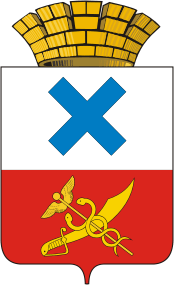 ПОСТАНОВЛЕНИЕ администрации Муниципального образованиягород Ирбитот 27 августа 2015 года № 1359г. Ирбит	О создании Координационного совета по инвестициям в Муниципальном образовании город ИрбитВ соответствии с Федеральным законом от 25.02.1999 года № 39-ФЗ «Об инвестиционной деятельности в Российской Федерации, осуществляемой в форме капитальных вложений», Законом Свердловской области от 30.06.2006 года № 43-ОЗ «О государственной поддержке субъектов инвестиционной деятельности в Свердловской области», во исполнение пункта 5 раздела 3 протокола от 13.05.2015 года № 20-ЕК заседания Инвестиционного Совета при Губернаторе Свердловской области от 20.04.2015 года, постановления администрации Муниципального образования город Ирбит от    23.06.2015 года № 929 «Об утверждении Плана мероприятий («дорожная карта») по внедрению муниципального инвестиционного стандарта в Свердловской области на территории Муниципального образования город Ирбит на 2015-2016 годы», руководствуясь Уставом Муниципального образования город Ирбит, администрация Муниципального образования город ИрбитПОСТАНОВЛЯЕТ: 1. Создать Координационный совет по инвестициям в Муниципальном образовании город Ирбит.2. Утвердить:2.1. Положение о Координационном совете по инвестициям в Муниципальном образовании город Ирбит (Приложение № 1).2.2. Состав Координационного совета по инвестициям в Муниципальном образовании город Ирбит (Приложение № 2).3. Разместить настоящее постановление на официальном портале администрации Муниципального образования город Ирбит в сети Интернет. 4. Контроль исполнения настоящего постановления возложить на заместителя главы администрации Муниципального образования город Ирбит С.В. Куликова.Глава Муниципальногообразования город Ирбит 						            Г.А. АгафоновПРИЛОЖЕНИЕ № 2к постановлению администрации Муниципального образования город Ирбит от 27.08.2015 года № 1359Агафонов Геннадий Анатольевичглава Муниципального образования город Ирбит, председатель СоветаКуликов Сергей Валентиновичзаместитель главы администрации Муниципального образования город Ирбит, заместитель председателя СоветаИванова Евгения Владимировнаведущий специалист отдела экономики администрации Муниципального образования город Ирбит, секретарь СоветаЧлены Совета:Члены Совета:Сидоров Николай  Львовичпредседатель Совета Ирбитского филиала Свердловского областного Союза промышленников и предпринимателей (по согласованию)Шориков Сергей Анатольевичдиректор Фонда поддержки малого предпринимательства Муниципального образования город ИрбитЗаложук Марина Александровнаначальник отдела архитектуры и градостроительства администрации Муниципального образования город ИрбитКоростелёва Светлана Владиславовнаначальник отдела городского коммунального хозяйства администрации Муниципального образования город ИрбитПарамонова Татьяна Валерьевнаначальник отдела экономики администрации Муниципального образования город ИрбитБороздина Ольга Николаевнаначальник отдела муниципального имущества администрации Муниципального образования город ИрбитСутягина Галина Николаевнаначальник отдела по вопросам потребительского рынка администрации Муниципального образования город ИрбитЛубская Елена Анатольевнаначальник отдела охраны окружающей среды администрации Муниципального образования город ИрбитОрлов Виктор Михайловичдиректор ООО «Вита», представитель предпринимателей, занимающихся розничной торговлей  (по согласованию)